به نام ایزد  دانا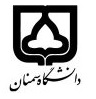                                               (کاربرگ طرح درس )                                            نسخه اولیه: 27/6/1400تاریخ به‌روز رسانی: 27/9/1400دانشکده  نام دانشکده                                                                                         نیمسال اول سال تحصیلی 1401-1400بودجه‌بندی درسمقطع: کارشناسی کارشناسی ارشد□ دکتری□مقطع: کارشناسی کارشناسی ارشد□ دکتری□مقطع: کارشناسی کارشناسی ارشد□ دکتری□تعداد واحد: 2تعداد واحد: 2فارسی: جامعه شناسی ورزشیفارسی: جامعه شناسی ورزشیفارسی: جامعه شناسی ورزشینام درسپیش‌نیاز: پیش‌نیاز: پیش‌نیاز: پیش‌نیاز: پیش‌نیاز: لاتین: Sport Sociologyلاتین: Sport Sociologyلاتین: Sport Sociologyنام درسشماره تلفن دفتر کار: 33654114-023شماره تلفن دفتر کار: 33654114-023شماره تلفن دفتر کار: 33654114-023شماره تلفن دفتر کار: 33654114-023شماره تلفن دفتر کار: 33654114-023مدرس: بهروز گل محمدیمدرس: بهروز گل محمدیمدرس: بهروز گل محمدیمدرس: بهروز گل محمدیمنزلگاه اینترنتی:http://b_golmohammadi.profile.semnan.ac.ir  منزلگاه اینترنتی:http://b_golmohammadi.profile.semnan.ac.ir  منزلگاه اینترنتی:http://b_golmohammadi.profile.semnan.ac.ir  منزلگاه اینترنتی:http://b_golmohammadi.profile.semnan.ac.ir  منزلگاه اینترنتی:http://b_golmohammadi.profile.semnan.ac.ir  پست الکترونیکی:b_golmohammadi@semnan.ac.ir پست الکترونیکی:b_golmohammadi@semnan.ac.ir پست الکترونیکی:b_golmohammadi@semnan.ac.ir پست الکترونیکی:b_golmohammadi@semnan.ac.ir برنامه تدریس در هفته: دوشنبه (ساعت 13 تا 15) در سامانه اميدبرنامه تدریس در هفته: دوشنبه (ساعت 13 تا 15) در سامانه اميدبرنامه تدریس در هفته: دوشنبه (ساعت 13 تا 15) در سامانه اميدبرنامه تدریس در هفته: دوشنبه (ساعت 13 تا 15) در سامانه اميدبرنامه تدریس در هفته: دوشنبه (ساعت 13 تا 15) در سامانه اميدبرنامه تدریس در هفته: دوشنبه (ساعت 13 تا 15) در سامانه اميدبرنامه تدریس در هفته: دوشنبه (ساعت 13 تا 15) در سامانه اميدبرنامه تدریس در هفته: دوشنبه (ساعت 13 تا 15) در سامانه اميدبرنامه تدریس در هفته: دوشنبه (ساعت 13 تا 15) در سامانه اميداهداف درس: آشنایی با مقدمات جامعه شناسی ورزشی اهداف درس: آشنایی با مقدمات جامعه شناسی ورزشی اهداف درس: آشنایی با مقدمات جامعه شناسی ورزشی اهداف درس: آشنایی با مقدمات جامعه شناسی ورزشی اهداف درس: آشنایی با مقدمات جامعه شناسی ورزشی اهداف درس: آشنایی با مقدمات جامعه شناسی ورزشی اهداف درس: آشنایی با مقدمات جامعه شناسی ورزشی اهداف درس: آشنایی با مقدمات جامعه شناسی ورزشی اهداف درس: آشنایی با مقدمات جامعه شناسی ورزشی روش ارائه درس:مجازی و درصورت مجوز برگزاری به صورت حضوریروش ارائه درس:مجازی و درصورت مجوز برگزاری به صورت حضوریروش ارائه درس:مجازی و درصورت مجوز برگزاری به صورت حضوریروش ارائه درس:مجازی و درصورت مجوز برگزاری به صورت حضوریروش ارائه درس:مجازی و درصورت مجوز برگزاری به صورت حضوریروش ارائه درس:مجازی و درصورت مجوز برگزاری به صورت حضوریروش ارائه درس:مجازی و درصورت مجوز برگزاری به صورت حضوریروش ارائه درس:مجازی و درصورت مجوز برگزاری به صورت حضوریروش ارائه درس:مجازی و درصورت مجوز برگزاری به صورت حضوریپایان ترمپایان ترممیان ترمنحوه ارزشیابینحوه ارزشیابی5515درصد نمرهدرصد نمرهقوانین درسقوانین درسمبانی جامعه شناسی ورزشی، مهدی شهبازی و همکارانمبانی جامعه شناسی ورزشی، مهدی شهبازی و همکارانمبانی جامعه شناسی ورزشی، مهدی شهبازی و همکارانمبانی جامعه شناسی ورزشی، مهدی شهبازی و همکارانمبانی جامعه شناسی ورزشی، مهدی شهبازی و همکارانمبانی جامعه شناسی ورزشی، مهدی شهبازی و همکارانمبانی جامعه شناسی ورزشی، مهدی شهبازی و همکارانمنابع و مآخذ درسمنابع و مآخذ درسنیمسال دومنیمسال دومنیمسال دومنیمسال دومنیمسال دومنیمسال دومنیمسال دومنيم‌سال‌هاي ارائه درسنيم‌سال‌هاي ارائه درسشماره هفته آموزشیمبحثتوضیحات1مفهوم و تعاریف جامعه شناسی ورزشیاهداف درس، روش‌هاي ارائه درس،  روش‌های ارزشیابی درس، قوانین درس و منابع و مأخذ برای دانشجويان توضیح داده می‌شود2رسانه های گروهی و ورزش3انحرافات اجتماعی در ورزش4جنسیت و فمینیسم5ورزش و هویت قومی و نژادی 6سیاست و ورزش7اقتصاد و ورزش8سیاست و ورزش9تبانی و فساد مالی در ورزش10نقش واسطه ها و دلالان در ورزش11ورزش و دوپینگ12فرهنگ و فعالیت بدنی13ورزش و طبقه اجتماعی14ورزش و طبقه اجتماعی15فرصت های نابرابر زنان در ورزش16ورزش و سالمندی